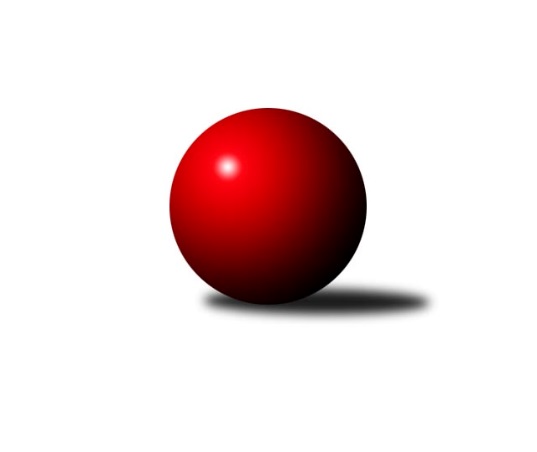 Č.2Ročník 2022/2023	23.9.2022Nejlepšího výkonu v tomto kole: 2525 dosáhlo družstvo: KK Moravská Slávia Brno GJihomoravský KP2 sever 2022/2023Výsledky 2. kolaSouhrnný přehled výsledků:KK Moravská Slávia Brno G	- KS Devítka Brno B	6:2	2525:2166	10.0:2.0	19.9.TJ Sokol Brno IV B	- KK Ořechov	5:3	2311:2204	8.0:4.0	21.9.SK Brno Žabovřesky B	- TJ Slovan Ivanovice 	6:2	2384:2294	8.5:3.5	21.9.TJ Sokol Husovice E	- KK Moravská Slávia Brno F	2:6	2275:2366	3.0:9.0	21.9.KK Slovan Rosice D	- KK Orel Telnice B	2:6	2399:2434	4.0:8.0	22.9.SKK Veverky Brno B	- KK Moravská Slávia Brno E	6:2	2497:2423	5.0:7.0	23.9.Tabulka družstev:	1.	SKK Veverky Brno B	2	2	0	0	13.0 : 3.0 	14.0 : 10.0 	 2463	4	2.	KK Moravská Slávia Brno F	2	2	0	0	11.0 : 5.0 	15.0 : 9.0 	 2422	4	3.	KK Slovan Rosice D	2	1	0	1	10.0 : 6.0 	14.5 : 9.5 	 2358	2	4.	SK Brno Žabovřesky B	2	1	0	1	9.0 : 7.0 	14.5 : 9.5 	 2416	2	5.	KK Orel Telnice B	2	1	0	1	9.0 : 7.0 	13.0 : 11.0 	 2410	2	6.	TJ Sokol Husovice E	2	1	0	1	8.5 : 7.5 	9.0 : 15.0 	 2282	2	7.	KK Moravská Slávia Brno G	2	1	0	1	8.0 : 8.0 	16.0 : 8.0 	 2463	2	8.	TJ Slovan Ivanovice	2	1	0	1	8.0 : 8.0 	9.5 : 14.5 	 2373	2	9.	KK Moravská Slávia Brno E	2	1	0	1	7.0 : 9.0 	14.0 : 10.0 	 2430	2	10.	TJ Sokol Brno IV B	2	1	0	1	6.0 : 10.0 	11.0 : 13.0 	 2294	2	11.	KK Ořechov	2	0	0	2	4.5 : 11.5 	10.0 : 14.0 	 2205	0	12.	KS Devítka Brno B	2	0	0	2	2.0 : 14.0 	3.5 : 20.5 	 2086	0Podrobné výsledky kola:	 KK Moravská Slávia Brno G	2525	6:2	2166	KS Devítka Brno B	Martina Kliková	 	 171 	 192 		363 	 2:0 	 285 	 	143 	 142		Vlastimil Kužel	Josef Němeček	 	 243 	 175 		418 	 1:1 	 476 	 	237 	 239		Petr Juránek	Štěpán Kalas	 	 223 	 194 		417 	 1:1 	 440 	 	217 	 223		Stanislav Barva	Jan Bernatík	 	 224 	 231 		455 	 2:0 	 308 	 	146 	 162		Martin Kyjovský	Martin Mikulič	 	 211 	 227 		438 	 2:0 	 299 	 	141 	 158		Vítězslav Kopal	Petr Málek	 	 205 	 229 		434 	 2:0 	 358 	 	190 	 168		Pavel Letocharozhodčí: Jan BernatíkNejlepší výkon utkání: 476 - Petr Juránek	 TJ Sokol Brno IV B	2311	5:3	2204	KK Ořechov	Milan Krejčí *1	 	 132 	 172 		304 	 1:1 	 340 	 	174 	 166		Lubomír Pár	Bohumil Sehnal	 	 149 	 177 		326 	 0:2 	 356 	 	152 	 204		Dalibor Šmíd	Ivona Hájková	 	 162 	 210 		372 	 1:1 	 404 	 	202 	 202		Libor Čížek	Jiří Josefík	 	 224 	 218 		442 	 2:0 	 378 	 	186 	 192		Petr Smejkal	Jiří Žák	 	 206 	 234 		440 	 2:0 	 393 	 	179 	 214		Jiří Ryšavý	Libuše Janková	 	 224 	 203 		427 	 2:0 	 333 	 	156 	 177		Pavel Porčrozhodčí:  Vedoucí družstevstřídání: *1 od 51. hodu Roman BrenerNejlepší výkon utkání: 442 - Jiří Josefík	 SK Brno Žabovřesky B	2384	6:2	2294	TJ Slovan Ivanovice 	Marek Černý	 	 203 	 199 		402 	 2:0 	 385 	 	200 	 185		Ferdinand Pokorný	Miloslav Ostřížek *1	 	 175 	 140 		315 	 1:1 	 342 	 	168 	 174		Pavel Lasovský ml.	Antonín Zvejška	 	 191 	 207 		398 	 1:1 	 396 	 	197 	 199		Jan Kučera	Vítězslav Krapka	 	 182 	 193 		375 	 0.5:1.5 	 400 	 	207 	 193		Milan Svobodník	Zdeněk Kouřil	 	 232 	 222 		454 	 2:0 	 400 	 	213 	 187		Radim Pytela	Radim Jelínek	 	 223 	 217 		440 	 2:0 	 371 	 	180 	 191		Bohuslav Orálekrozhodčí: Zdeněk Kouřilstřídání: *1 od 51. hodu Karel PospíšilNejlepší výkon utkání: 454 - Zdeněk Kouřil	 TJ Sokol Husovice E	2275	2:6	2366	KK Moravská Slávia Brno F	Hana Mišková	 	 158 	 177 		335 	 0:2 	 376 	 	183 	 193		Lenka Valová	Karel Gabrhel	 	 189 	 176 		365 	 0:2 	 379 	 	193 	 186		Marika Celbrová	Robert Pacal	 	 206 	 209 		415 	 2:0 	 376 	 	192 	 184		Jaroslav Navrátil	Josef Patočka	 	 185 	 192 		377 	 0:2 	 427 	 	198 	 229		Lenka Indrová	Markéta Smolková	 	 198 	 196 		394 	 0:2 	 420 	 	215 	 205		Jan Vrožina	Milena Minksová	 	 185 	 204 		389 	 1:1 	 388 	 	181 	 207		Václav Vaněkrozhodčí:  Vedoucí družstevNejlepší výkon utkání: 427 - Lenka Indrová	 KK Slovan Rosice D	2399	2:6	2434	KK Orel Telnice B	Anastasios Jiaxis	 	 227 	 198 		425 	 1:1 	 402 	 	200 	 202		Jaroslava Hrazdírová	Radim Švihálek	 	 187 	 183 		370 	 0:2 	 386 	 	202 	 184		Jan Šustr	Jiří Hrdlička	 	 176 	 178 		354 	 0:2 	 423 	 	221 	 202		Robert Ondrůj	Radek Hrdlička	 	 206 	 199 		405 	 1:1 	 411 	 	191 	 220		Alena Dvořáková	Adam Šoltés	 	 212 	 216 		428 	 2:0 	 376 	 	187 	 189		Milan Doušek	Petr Vyhnalík	 	 214 	 203 		417 	 0:2 	 436 	 	224 	 212		Robert Zajíčekrozhodčí:  Vedoucí družstevNejlepší výkon utkání: 436 - Robert Zajíček	 SKK Veverky Brno B	2497	6:2	2423	KK Moravská Slávia Brno E	Stanislav Beran	 	 217 	 194 		411 	 1:1 	 390 	 	195 	 195		Milan Kučera	Pavel Medek	 	 181 	 213 		394 	 0:2 	 417 	 	197 	 220		Karel Brandejský	František Uher	 	 193 	 205 		398 	 1:1 	 397 	 	208 	 189		Jozef Pavlovič	Radek Hnilička	 	 201 	 235 		436 	 2:0 	 390 	 	184 	 206		Zdeněk Pavelka	Lubomír Böhm	 	 210 	 192 		402 	 0:2 	 410 	 	216 	 194		Jiří Jungmann	Jaromíra Čáslavská	 	 209 	 247 		456 	 1:1 	 419 	 	217 	 202		Jiří Bělohlávekrozhodčí:  Vedoucí družstevNejlepší výkon utkání: 456 - Jaromíra ČáslavskáPořadí jednotlivců:	jméno hráče	družstvo	celkem	plné	dorážka	chyby	poměr kuž.	Maximum	1.	Radim Jelínek 	SK Brno Žabovřesky B	452.50	297.0	155.5	5.5	2/2	(465)	2.	Jan Bernatík 	KK Moravská Slávia Brno G	442.50	295.5	147.0	3.5	2/2	(455)	3.	Petr Juránek 	KS Devítka Brno B	440.50	298.0	142.5	8.5	2/2	(476)	4.	Jaromíra Čáslavská 	SKK Veverky Brno B	439.00	296.5	142.5	4.5	1/1	(456)	5.	Robert Zajíček 	KK Orel Telnice B	436.50	296.5	140.0	7.0	2/2	(437)	6.	Lenka Indrová 	KK Moravská Slávia Brno F	428.50	295.0	133.5	7.0	2/2	(430)	7.	Radek Hnilička 	SKK Veverky Brno B	426.50	305.5	121.0	8.0	1/1	(436)	8.	Stanislav Beran 	SKK Veverky Brno B	421.50	296.5	125.0	5.0	1/1	(432)	9.	Robert Ondrůj 	KK Orel Telnice B	419.50	312.5	107.0	13.0	2/2	(423)	10.	Alena Dvořáková 	KK Orel Telnice B	418.00	301.0	117.0	8.0	2/2	(425)	11.	Libuše Janková 	TJ Sokol Brno IV B	416.50	279.5	137.0	7.5	2/2	(427)	12.	Jiří Žák 	TJ Sokol Brno IV B	413.50	269.5	144.0	7.0	2/2	(440)	13.	Zdeněk Kouřil 	SK Brno Žabovřesky B	413.50	290.0	123.5	7.5	2/2	(454)	14.	Václav Vaněk 	KK Moravská Slávia Brno F	413.00	296.5	116.5	8.5	2/2	(438)	15.	Petr Vyhnalík 	KK Slovan Rosice D	411.50	280.5	131.0	9.5	2/2	(417)	16.	Stanislav Barva 	KS Devítka Brno B	411.00	293.0	118.0	8.5	2/2	(440)	17.	Robert Pacal 	TJ Sokol Husovice E	410.00	298.0	112.0	10.5	2/2	(415)	18.	Jiří Bělohlávek 	KK Moravská Slávia Brno E	409.00	296.0	113.0	9.5	2/2	(419)	19.	Milan Kučera 	KK Moravská Slávia Brno E	409.00	297.0	112.0	9.0	2/2	(428)	20.	Jan Kučera 	TJ Slovan Ivanovice 	408.50	281.0	127.5	8.0	2/2	(421)	21.	Bohuslav Orálek 	TJ Slovan Ivanovice 	407.00	280.0	127.0	8.5	2/2	(443)	22.	Zdeněk Pavelka 	KK Moravská Slávia Brno E	407.00	280.5	126.5	9.0	2/2	(424)	23.	Štěpán Kalas 	KK Moravská Slávia Brno G	407.00	291.0	116.0	12.5	2/2	(417)	24.	Anastasios Jiaxis 	KK Slovan Rosice D	406.50	288.0	118.5	11.5	2/2	(425)	25.	Marek Černý 	SK Brno Žabovřesky B	405.00	285.0	120.0	7.5	2/2	(408)	26.	Jiří Jungmann 	KK Moravská Slávia Brno E	404.00	281.0	123.0	5.5	2/2	(410)	27.	Marika Celbrová 	KK Moravská Slávia Brno F	402.50	297.0	105.5	12.0	2/2	(426)	28.	Karel Brandejský 	KK Moravská Slávia Brno E	401.00	274.5	126.5	8.5	2/2	(417)	29.	Radek Hrdlička 	KK Slovan Rosice D	401.00	284.5	116.5	9.5	2/2	(405)	30.	František Uher 	SKK Veverky Brno B	398.00	278.0	120.0	10.0	1/1	(398)	31.	Lubomír Böhm 	SKK Veverky Brno B	397.50	282.0	115.5	7.0	1/1	(402)	32.	Markéta Smolková 	TJ Sokol Husovice E	396.00	287.0	109.0	13.5	2/2	(398)	33.	Ferdinand Pokorný 	TJ Slovan Ivanovice 	395.50	297.5	98.0	11.0	2/2	(406)	34.	Pavel Medek 	SKK Veverky Brno B	394.00	289.0	105.0	19.0	1/1	(394)	35.	Jaroslava Hrazdírová 	KK Orel Telnice B	393.00	279.5	113.5	12.0	2/2	(402)	36.	Vítězslav Krapka 	SK Brno Žabovřesky B	392.50	277.0	115.5	10.0	2/2	(410)	37.	Adam Šoltés 	KK Slovan Rosice D	390.50	276.5	114.0	13.0	2/2	(428)	38.	Jiří Ryšavý 	KK Ořechov	390.00	285.5	104.5	13.0	2/2	(393)	39.	Antonín Zvejška 	SK Brno Žabovřesky B	388.00	282.5	105.5	12.5	2/2	(398)	40.	Josef Patočka 	TJ Sokol Husovice E	386.50	282.5	104.0	11.0	2/2	(396)	41.	Libor Čížek 	KK Ořechov	385.00	279.0	106.0	10.0	2/2	(404)	42.	Lenka Valová 	KK Moravská Slávia Brno F	384.00	255.5	128.5	7.0	2/2	(392)	43.	David Raška 	SKK Veverky Brno B	383.00	287.0	96.0	15.0	1/1	(383)	44.	Milena Minksová 	TJ Sokol Husovice E	382.00	282.0	100.0	13.0	2/2	(389)	45.	Karel Krajina 	SKK Veverky Brno B	381.00	265.0	116.0	14.0	1/1	(381)	46.	Radim Pytela 	TJ Slovan Ivanovice 	381.00	274.0	107.0	14.0	2/2	(400)	47.	Jiří Hrdlička 	KK Slovan Rosice D	378.50	282.5	96.0	13.0	2/2	(403)	48.	Jaroslav Navrátil 	KK Moravská Slávia Brno F	377.00	283.0	94.0	15.0	2/2	(378)	49.	Martina Kliková 	KK Moravská Slávia Brno G	375.50	263.0	112.5	12.0	2/2	(388)	50.	Petr Smejkal 	KK Ořechov	375.50	267.0	108.5	11.5	2/2	(378)	51.	Radim Švihálek 	KK Slovan Rosice D	370.00	260.0	110.0	9.5	2/2	(370)	52.	Dalibor Šmíd 	KK Ořechov	363.00	259.0	104.0	16.0	2/2	(370)	53.	Hana Mišková 	TJ Sokol Husovice E	356.00	257.5	98.5	14.5	2/2	(377)	54.	Pavel Porč 	KK Ořechov	354.00	256.0	98.0	13.5	2/2	(375)	55.	Pavel Letocha 	KS Devítka Brno B	346.50	257.5	89.0	12.5	2/2	(358)	56.	Vítězslav Kopal 	KS Devítka Brno B	300.00	235.5	64.5	26.0	2/2	(301)	57.	Martin Kyjovský 	KS Devítka Brno B	275.00	203.5	71.5	24.5	2/2	(308)		Jiří Josefík 	TJ Sokol Brno IV B	442.00	311.0	131.0	10.0	1/2	(442)		Martin Mikulič 	KK Moravská Slávia Brno G	438.00	317.0	121.0	8.0	1/2	(438)		Petr Málek 	KK Moravská Slávia Brno G	434.00	298.0	136.0	6.0	1/2	(434)		Petr Pokorný 	TJ Slovan Ivanovice 	423.00	298.0	125.0	5.0	1/2	(423)		Jan Vrožina 	KK Moravská Slávia Brno F	420.00	287.0	133.0	9.0	1/2	(420)		Josef Němeček 	KK Moravská Slávia Brno G	418.00	306.0	112.0	15.0	1/2	(418)		Dan Vejr 	KK Moravská Slávia Brno F	414.00	283.0	131.0	10.0	1/2	(414)		Miloslav Ostřížek 	SK Brno Žabovřesky B	414.00	291.0	123.0	16.0	1/2	(414)		Miroslav Oujezdský 	KK Moravská Slávia Brno G	411.00	279.0	132.0	7.0	1/2	(411)		Jaroslav Komárek 	TJ Sokol Brno IV B	407.00	288.0	119.0	9.0	1/2	(407)		Milan Sklenák 	KK Moravská Slávia Brno E	402.00	276.0	126.0	6.0	1/2	(402)		Milan Svobodník 	TJ Slovan Ivanovice 	400.00	276.0	124.0	11.0	1/2	(400)		Jozef Pavlovič 	KK Moravská Slávia Brno E	397.00	285.0	112.0	5.0	1/2	(397)		Rudolf Zouhar 	TJ Sokol Brno IV B	397.00	290.0	107.0	10.0	1/2	(397)		Zdeněk Čepička 	TJ Slovan Ivanovice 	397.00	296.0	101.0	14.0	1/2	(397)		Josef Hájek 	KK Orel Telnice B	392.00	267.0	125.0	5.0	1/2	(392)		Martin Večerka 	KK Moravská Slávia Brno G	388.00	291.0	97.0	19.0	1/2	(388)		Jan Šustr 	KK Orel Telnice B	386.00	270.0	116.0	11.0	1/2	(386)		Hana Remešová 	KK Moravská Slávia Brno G	386.00	281.0	105.0	15.0	1/2	(386)		Milan Doušek 	KK Orel Telnice B	376.00	274.0	102.0	15.0	1/2	(376)		Ivona Hájková 	TJ Sokol Brno IV B	372.00	274.0	98.0	10.0	1/2	(372)		Karel Gabrhel 	TJ Sokol Husovice E	365.00	272.0	93.0	17.0	1/2	(365)		Milan Krejčí 	TJ Sokol Brno IV B	346.00	268.0	78.0	20.0	1/2	(346)		Pavel Lasovský  ml.	TJ Slovan Ivanovice 	342.00	263.0	79.0	18.0	1/2	(342)		Lubomír Pár 	KK Ořechov	340.00	245.0	95.0	13.0	1/2	(340)		Jaromír Teplý 	KS Devítka Brno B	340.00	265.0	75.0	24.0	1/2	(340)		Jitka Bukáčková 	KK Ořechov	335.00	248.0	87.0	16.0	1/2	(335)		Roman Brener 	TJ Sokol Brno IV B	334.00	258.0	76.0	17.0	1/2	(334)		Bohumil Sehnal 	TJ Sokol Brno IV B	326.00	246.0	80.0	17.0	1/2	(326)		Vlastimil Kužel 	KS Devítka Brno B	285.00	219.0	66.0	30.0	1/2	(285)Sportovně technické informace:Starty náhradníků:registrační číslo	jméno a příjmení 	datum startu 	družstvo	číslo startu
Hráči dopsaní na soupisku:registrační číslo	jméno a příjmení 	datum startu 	družstvo	25393	Pavel Lasovský ml.	21.09.2022	TJ Slovan Ivanovice 	24749	Jan Šustr	22.09.2022	KK Orel Telnice B	24069	Petr Málek	19.09.2022	KK Moravská Slávia Brno G	Program dalšího kola:3. kolo26.9.2022	po	18:00	KK Moravská Slávia Brno E - KK Slovan Rosice D	28.9.2022	st	16:30	KS Devítka Brno B - SK Brno Žabovřesky B	28.9.2022	st	17:00	KK Orel Telnice B - KK Moravská Slávia Brno G	29.9.2022	čt	19:00	KK Ořechov - SKK Veverky Brno B	30.9.2022	pá	17:30	KK Moravská Slávia Brno F - TJ Sokol Brno IV B	Nejlepší šestka kola - absolutněNejlepší šestka kola - absolutněNejlepší šestka kola - absolutněNejlepší šestka kola - absolutněNejlepší šestka kola - dle průměru kuželenNejlepší šestka kola - dle průměru kuželenNejlepší šestka kola - dle průměru kuželenNejlepší šestka kola - dle průměru kuželenNejlepší šestka kola - dle průměru kuželenPočetJménoNázev týmuVýkonPočetJménoNázev týmuPrůměr (%)Výkon1xPetr JuránekDevítka B4761xPetr JuránekDevítka B119.054761xJaromíra ČáslavskáVeverky B4561xJiří JosefíkBrno IV B118.614422xJan BernatíkMS Brno G4551xJiří ŽákBrno IV B118.074401xZdeněk KouřilŽabovřesky B4541xZdeněk KouřilŽabovřesky B117.024541xJiří JosefíkBrno IV B4421xJaromíra ČáslavskáVeverky B115.934561xJiří ŽákBrno IV B4401xLenka IndrováMS Brno F114.58427